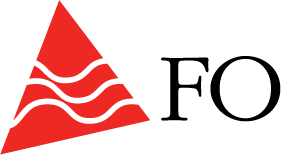 FO HORDALAND 16.01.18REFERAT STYREMØTE NR 1/2018 FO AVDELING HORDALAND
Tid: 	Tirsdag 16.janaur kl. 09.00- 15.30
Sted: 	FOLKETS HUS – 3 etasje Lars Hillesgate 19Observatør: organisasjonstillitsvalgt Lena YtrelandSaker utsatt fra sist styremøteFaste saker til styremøte er markert med rødt. Tidsplan er ment som veiledende for møteledelsen og for møtedeltakereAktuelle saker neste styremøte – som er Forslag til dagsorden med fremdriftsplan:Grethe KvistLeder/ AU/ LSSMohamad MehdiNestleder /AUSBente OwrenFylkessekretær/AU/1. vara LSVRenathe Remes ØenAU/2. vara LSBJan AarskogProfesjonsfaglig ansvarlig BSiv MykingProfesjonsfaglig ansvarlig SMeldt forfall. Vara meldt forfall.Erik BirkelandProfesjonsfaglig ansvarlig VLene Yvonne LisæthMedlemBMå gå 13:45Carjet DemirMedlemBRolf UnnelandMedlemVForfall fra 10:00 – 11:00Trude Devik1.varaSMeldt forfall.Kenneth Larsen2.varaVMagnus Nymoen3.varaBForfall fra 12:00 – 13:00Tidsplan09.00-09.1010Innkalling og dagsorden09.10-09.2010Avdelingen 09.20-09.255AU møter09.25-09.3510Styremøter09.35-09.405FO Studentene09.40-09.5010Utvalgsarbeid, råd og komiteer09.50-10.0010Representantskapsmøter10.00-10.1010Økonomi10.10-10.2010Utvalgsarbeid10.20-10.3010Pause10.30 -11.3060Årsmøte11.30-12.1545Lunsj – 3 etasje Folkets Hus, med omvisning12.15-15.15Fortsettelse årsmøte15.15-15.3015EventueltÅrsmøte 2018INNKALLING OG DAGSORDEN Ved GK Gjennomgang av innkalling og forslag til dagsorden. Forslag om andre saker og saker til Eventuelt fremmes under denne saken. Møter holdes jamfør vedtatt møteplan vedtatt i representantskapsmøte 07.12.17.kalenderinnkalling sendt 10.01.18 og Innkalling med dagsorden sendt 11.01.18Sakspapir - lagt ut på web som saksdokument:Innkalling med dagsordenÅrsmøtesakerVedtak: Styret godkjenner innkalling og forslag til dagsorden med merknad: Link til sak om forretningsorden er koplet opp mot feil dokument. Dette rettes i løpet av møtet.Møteledelse: Grethe Kvist og Mohamad MehdiReferent: Bente OwrenAVDELINGENVed GK Sakspapir – lagt ut på web som saksdokument:Oppdatert Møte- og aktivitetsplan publisert på hjemmesiden, under fanen ‘ymse info til tillitsvalgte’AvdelingskontoretProsess Folkets Hus, flytting Nytt medlemsarkiv Medlemssituasjonen. Pr 11.01.18. 2907 medlemmerAktuelle konferanser for FO stand vår 2018Media, Politikk, høringer, annetMøter, kurs, konferanserFagkonferansenLS og Tariffkonferanse i FO regi i desemberVedtak: Styret tar orienteringen til etterretning. TAPO følger opp diskusjon om lønn og tariff fra høstens tariffkonferanse i FO, og legger saken fram første styremøte etter årsmøtet.ARBEIDSUTVALGETVed GKFylkessekretær sende referat fra AU møtene fortløpende til styret. Sakspapir – lagt ut på web som saksdokument:AU referat nr.12/2017.Dato: 21.11.17Vedtak:Styret tar AU referat til etterretning.STYREMØTERVed GK Sakspapir – lagt ut på web som saksdokument:Oversikt deltagelse styremøter 2017Innspill til saker og opplegg for neste styremøte Vedtak: Dagsorden for neste styremøte blir lik dette, med hovedfokus på årsmøtesaker. Styret er enig om at dokumentet med oversikt over deltakelse på styremøter slettes fra hjemmesiden. Styreleder lager ny oversikt som omfatter deltakelse i styre- og representantskapsmøter for hele årsmøteperioden. Saken følges opp videre i avdelingsstyret. Kvalitetssikret oversikt over deltagelse på styremøter og representantskapsmøter sendes valgkomite som grunnlagsdokument for arbeidet frem mot årsmøte.REPRESENTANTSKAPSMØTERV/GKSakspapir – lagt ut på web som saksdokument: ingen6.mars avsluttes årsmøte til kl.10.00. Representantskapsmøte fra 10.00 frem til 15.00 med åpen Tillitsvalgtkonferanse for alle tillitsvalgte i avdelingen. Forslag til opplegg10.00-11.30 vervekurs i regi av FO sentralt11.30-12.30 lunsj12.30- 15.00 Trakassering, delvis i regi av LDO hvis mulig, men også FO politikk på tema og «Me too» Vedtak: 
Representantskapsmøte etter avslutning av årsmøte organiseres som åpen tillitsvalgtkonferanse med tema verving og trakassering. Invitasjon til tillitsvalgtkonferanse sendes alle tillitsvalgte snarest, og legges på hjemmeside og Facebook som arrangement. FO STUDENTENEVed Lena Ytreland Sakspapir – lagt ut på web som saksdokument:Ingen Undervisningsopplegg 2018Møte med fagansvarlige desember 2017Studentverving vår 2018Vedtak:Til strekpunkt studentverving – diskusjon om kontingent for studentmedlemskap debatteres på styresamlingen våren 2018. Resterende punkt tas til orientering. ØKONOMIVed MMSakspapir – lagt ut på web som saksdokument:IngenGaverGaver dekkes over formål 7058 hvor vi har satt av kr 5 000,- for 2018.Mimmi Kvisvik er 60 år og avdelingen er invitert til markering. Grethe Kvist deltar. Det er opplyst om at hun ønsker seg penger til Barnesenteret i Palestina. FO Rogaland gir kr 3000,-  BevilgningerStøtte til ulike solidaritetsprosjekt og lignende dekkes over formål 2055, både nasjonale og internasjonale. Vi har budsjett kr 40 000 for 2018.Ship to Gaza – søknad ligger ved styrepapireneSøknader Vi har budsjett på kr 30 000,- til bemanning stand/dekning kursavgift for 2018. Formål 4025, VervingVi har mottatt søknad fra medlem om deltagelse SOR konferansen som skal være i Bergen våren 2018. Vedtak: Gave Mimmi Kvisvik 60 år, Kr 3 000,- til Barnesenteret i Palestina vedtatt.Søknad om støtte til Ship til Gaza Norge forelagt styret, vedtak om å bevilge 1500,-  Avslag på søknad fra medlem om deltagelse på SOR konferansen. Styret gir medlemmet anledning til å søke om dekning av kursavgift mot dekning av stand under konferansen, på linje med styre og representantskap.UTVALGSARBEID, RÅD OG KOMITEER I AVDELINGENVed GKSakspapir – lagt ut på web som saksdokument:Ingen sakerGjennomgang av de ulike utvalgenes arbeid og planer. Ny sak: søknad fra TASWO om en todeling av bevilgningen fra FO Hordaland: en del går til å dekke utgiftene for reise for et medlem fra styret i TASWO til Bergen, en del går til dekning av deltakelse på regional sosialarbeiderkonferanse i Rwanda.Vedtak: Styret vedtar å bevilge Tas til orientering. ÅRSMØTE 2018Sakspapir – lagt ut på web som saksdokument Forslag om møteleder: Erik Birkeland sammen med en person utenfor styret.Vara: Lene Yvonne Hamsund Lisæth sammen med en person utenfor styret.Gjennomgang av gjesteliste.Valg av settevalgkomité. Forslag fra AU om settevalgkomité:Magnus Nymoen, lederMohamad Mehdi, medlemBente Owren, medlemLena Ytreland, varaVedtak: Sak 2.7 DagsordenValg av dirigenter: Erik Birkeland velges som møteleder sammen med en person utenfor styret. Forespørsel til Torill Bråthe. Lene Yvonne Hamsund Lisæth velges som vara sammen med en person utenfor styret. Forespørsel til Sølvi Folkedal.Valg av settevalgkomitéAUs forslag til settevalgskomité velges. Sak 2.8 Forretningsorden. Enighet om å følge foreslått forretningsorden. Sak 3 Beretninger: Frist for beretninger 23. januarVedtak: Gjesteliste jobbes videre med og legges fram i neste styremøte.Sak 5.15 HandlingsplanSak 7.1 Fastsetting av representantskapets størrelse og sammensetting Jobbes videre med og behandles i neste styremøteSak 5.1-5.12 MandateneJobbes videre med i gruppen og behandles videre i neste styremøteSak 4 og 6 Økonomi tas opp i neste styremøteSak 5 Andre innkomne forslag Forslag til uttalelse fra Kenneth Larsen tas opp i neste styremøteEVENTUELTIngen saker meldt pr 11.01.18Vedtak: Saken utgår